Post-Event Feedback Form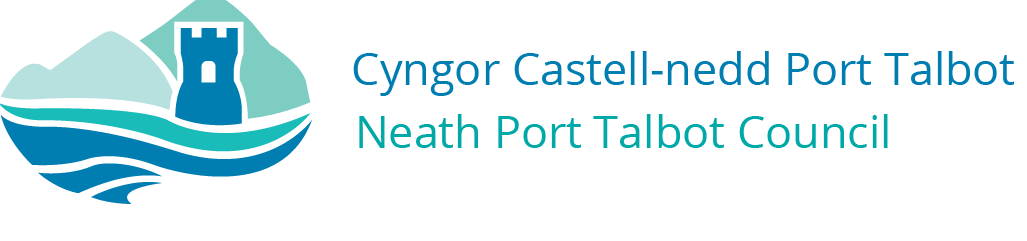 Safety Advisory Group  POST-EVENT FEEDBACK FORMPOST-EVENT FEEDBACK FORMName of EventOrganiserFull AddressEmail AddressTelephone NumberMobile NumberWhat do you feel went well with the event?What do you feel did not go well with the event?What do you feel could have been improved?Were there any incidents, accidents or ‘near misses’ during the event?Any other concerns?Please email your completed form to: Specialevents@npt.gov.uk Or Alternatively send it to: Corporate Health & Safety Section, The Quays, Brunel Way, Baglan Energy Park, Neath, SA11 2GGPlease email your completed form to: Specialevents@npt.gov.uk Or Alternatively send it to: Corporate Health & Safety Section, The Quays, Brunel Way, Baglan Energy Park, Neath, SA11 2GG